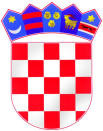 REPUBLIKA HRVATSKAŽUPANIJA OSJEČKO-BARANJSKAOSNOVNA ŠKOLA JOSIPA JURJA STROSSMAYERAKARDINALA ALOJZIJA STEPINCA bbĐURĐENOVACKLASA:600-04/23-03/01URBROJ:2149-8-23-35Đurđenovac, 31.08.2023.									ZAPISNIK S 34. ELEKTRONSKE SJEDNICEŠKOLSKOG ODBORAodržane 31.08.2023.godineZAPISNIK s 34.elektronske sjednice Školskog odbora održane u četvrtak, 31.08.2023.godine.Vrijeme: od 10:00 do 24:00 sata.         Na e-mail adrese članova Školskog odbora dostavljen je poziv i kratko obrazloženje za ovu 34. elektronsku sjednicu Školskog odbora, uz dokumente potrebne za donošenje odluka i zaključaka  iz nadležnosti Školskog odbora.Od  sedam (7) članova Školskog odbora, u radu ove sjednice sudjelovala su četiri (4) člana Školskog odbora, koji su prihvatili dnevni red, savjete i sugestije da se održi elektronska sjednica sa sljedećim:DNEVNIM  REDOMrazmatranje Zapisnika s 33.elektronske sjednice Školskog odbora i usvajanje istog,U PRIVITKU: Zapisnik s 33. elektronske sjednice Školskog odbora, 26.07.2023.donošenje Odluke o davanju prethodne suglasnosti ravnatelju Škole za nabavu udžbenika u školskoj godini 2023./2024., od PIN TRGOVINE NAŠICE  d.o.o., kao najpovoljnijeg ponuđača, između tri zaprimljene ponudeU PRIVITKU: zaprimljene ponude:1. LIBRO d.o.o., Đakovo,                                                       2.PENKALA trg.obrt, Osijek                                                       3. PIN TRGOVINE NAŠICE d.o.o.donošenje Odluke o davanju prethodne suglasnosti ravnatelju Škole za nadopunu satnice do punog radnog vremena-40 sati ukupnog tjednog radnog vremena, učiteljici informatike TENI ERDEŠI, koja je zaposlena na neodređeno; nepuno radno vrijeme- 22 sata ukupnog tjednog radnog vremena -navedeno temeljem članka 107. st.11.toč.3. Zakona o odgoju i obrazovanju u osnovnoj i srednjoj školi i članka 24.st.4.toč.3. Kolektivnog ugovora za zaposlenike u osnovnoškolskim ustanovama (NN br.51/18)- do povećanja satnice Tene Erdeši, dolazi iz razloga što ona preuzima stanicu informatike učitelja Siniše Vukušića, koji je zaposlen na neodređeno; puno radno vrijeme, a, koji preuzima satnicu tehničke kulture od učitelja Zvonimira Sasija, koji odlazi u mirovinu s 31.08.2023. godine.donošenje Odluke o besplatnom korištenju male dvorane u školskoj godini 2023./2024. na zamolbu Aerobik gimnastike ĐurđenovacU PRIVITKU: Zamolba AEROBIK GIMNASTIKE ĐURĐENOVACČetiri (4) člana Školskog odbora, kako slijedi: Ana Peršić, zamjenica predsjednice Školskog odbora, Ranka Kezerle, članica Školskog odbora,Tomislav Abičić, član Školskog odbora, Krešimir Abičić, član Školskog odbora,sudjelovalo je u radu ove elektronske sjednice, te su jednoglasno prihvatili dnevni red i poslali su svoj e-mail odgovor.Tri (3) člana Školskog odbora, kako slijedi:Dragica Purgar, predsjednica Školskog odbora,Goran Knežević, član Školskog odbora,Oliver Abičić, član Školskog odbora,nisu sudjelovala u  radu ove elektronske sjednice.NAPOMENA: Dragica Purgar, predsjednica Školskog odbora, poslala je svoje očitovanje 01.09.2023. u 00:42 sati, što je izvan vremenskog trajanja 34.elektronske sjednice Školskog odbora, koja se održavala 31.08.2023. od 10:00 sati do 24:00 sata.Slijedom navedenog, smatra se da Dragica Purgar nije sudjelovala u radu navedene sjednice.Tijek rada:Točka 1.Nitko od članova Školskog odbora, koji su sudjelovali u ovoj elektronskoj sjednici, nije imao nikakvih primjedbi na Zapisnik s 33. elektronske sjednice Školskog odbora, te se slijedom toga, isti jednoglasno usvaja s četiri (4) glasa ZA. Zaključak: Usvojen Zapisnik s 33.elektronske sjednice Školskog odbora.Točka 2.Nitko od članova Školskog odbora koji su sudjelovali u ovoj elektronskoj sjednici, nije imao nikakvih primjedbi niti pitanja u pogledu ove točke dnevnog reda, te su poslali svoje pozitivno očitovanje.Slijedom navedenog, jednoglasno se, s četiri (4) glasa ZA, donosi:Odluka o davanju prethodne suglasnosti ravnatelju Škole za nabavu udžbenika u školskoj godini 2023./2024., od PIN TRGOVINE NAŠICE  d.o.o., Franjevačka 2E, Našice.Točka 3.Nitko od članova Školskog odbora koji su sudjelovali u ovoj elektronskoj sjednici, nije imao nikakvih primjedbi niti pitanja u pogledu ove točke dnevnog reda, te su poslali svoje pozitivno očitovanje.Slijedom navedenog, jednoglasno se, s četiri (4) glasa ZA, donosi:Odluka o davanju prethodne suglasnosti ravnatelju Škole za nadopunu satnice do punog radnog vremena-40 sati ukupnog tjednog radnog vremena, učiteljici informatike TENI ERDEŠI, koja je zaposlena na neodređeno; nepuno radno vrijeme- 22 sata ukupnog tjednog radnog vremena, počevši od 01.09.2023.godine.Točka 4.Nitko od članova Školskog odbora koji su sudjelovali u ovoj elektronskoj sjednici, nije imao nikakvih primjedbi niti pitanja u pogledu ove točke dnevnog reda, te su poslali svoje pozitivno očitovanje.Slijedom navedenog, jednoglasno se, s četiri (4) glasa ZA, donosi:Odluka o davanju male dvorane na besplatno korištenje Aerobik gimnastici Đurđenovac u školskoj godini 2023./2024. Zapisničar: Sanja Ružić	                                                                    tajnica Škole  Zamjenica predsjednice Školskog odbora:Ana Peršić